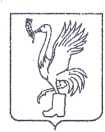 СОВЕТ ДЕПУТАТОВТАЛДОМСКОГО ГОРОДСКОГО ОКРУГА МОСКОВСКОЙ ОБЛАСТИ141900, г. Талдом, пл. К. Маркса, 12                                                          тел. 8-(49620)-6-35-61; т/ф 8-(49620)-3-33-29 Р Е Ш Е Н И Еот __24 февраля____  2022 г.                                                       №  16┌                                                      ┐О внесении изменений в прогнозный План приватизацииимущества, находящегося в собственности Талдомского городского округа Московской области на 2022-2024 годыВ соответствии с Федеральным законом от 06.10.2003 года № 131-ФЗ «Об общих принципах организации местного самоуправления в Российской Федерации», Федеральным законом от 21.12.2001 года № 178-ФЗ «О приватизации государственного и муниципального имущества», руководствуясь Уставом Талдомского городского округа Московской области, зарегистрированным в Управлении Министерства юстиции Российской Федерации по Московской области № RU 503650002018001 от 24.12.2018 года, рассмотрев обращение главы Талдомского городского округа Московской области Ю.В. Крупенина № 307 от          16.02.2022 года, Совет депутатов Талдомского городского округа Московской областиРЕШИЛ:  Внести в прогнозный план приватизации имущества, находящегося в собственности Талдомского городского округа Московской области на 2022-2024 годы следующее изменение:В приложении 1 к решению Совета депутатов Талдомского городского округа Московской области:в таблице «Перечень имущества, находящегося в собственности Талдомского городского округа, подлежащего приватизации в 2022-2024 годы»:а) дополнить строкой 55 следующего содержания:2. Опубликовать настоящее решение в общественно-политической газете «Заря» и официальном сайте администрации Талдомского городского округа.3.  Контроль за исполнением настоящего решения возложить на председателя Совета депутатов Талдомского городского округа Аникеев М.И.Председатель Совета депутатовТалдомского городского округа                                                                           М.И. АникеевГлава Талдомского городского округа                                                                           Ю.В. Крупенин551/2 доли квартиры с кадастровым номером 50:01:0031211:272Московская область, Талдомский городской округ, г. Талдом,     мкр. ПМК-21, д. 14, кв. 4Площадь квартиры: 20,1 кв. м.2022 год